Protokoll der erledigten Aufgaben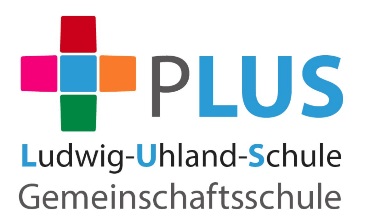 *Woche 8 der Schulschließung: 18.05.2020 – 20.05.2020*  Fach DeutschFach DeutschFach DeutschAufgabenDatumSchwierigkeiten bei der Bearbeitung? Fragen?18.05.202019.05.202020.05.2020Feiertag: Christi Himmelfahrt21.05.2020Brückentag22.05.2020Fach MathematikFach MathematikFach MathematikAufgabenDatumSchwierigkeiten bei der Bearbeitung? Fragen?18.05.202019.05.202020.05.2020Feiertag: Christi Himmelfahrt21.05.2020Brückentag22.05.2020Fach EnglischFach EnglischFach EnglischAufgabenDatumSchwierigkeiten bei der Bearbeitung? Fragen?18.05.202019.05.202020.05.2020Feiertag: Christi Himmelfahrt21.05.2020Brückentag22.05.2020